419/18Mineral Titles ActMineral Titles ActNOTICE OF LAND CEASING TO BE A MINERAL TITLENOTICE OF LAND CEASING TO BE A MINERAL TITLETitle Type and Number:Mineral Authority 28192Area ceased on:29 September 2018Area:4.00 HectareLocality:ALICE SPRINGSName of Applicants(s)Holder(s):100% NORTH CONCRETE (NT) PTY LTD [ACN. 128 802 997]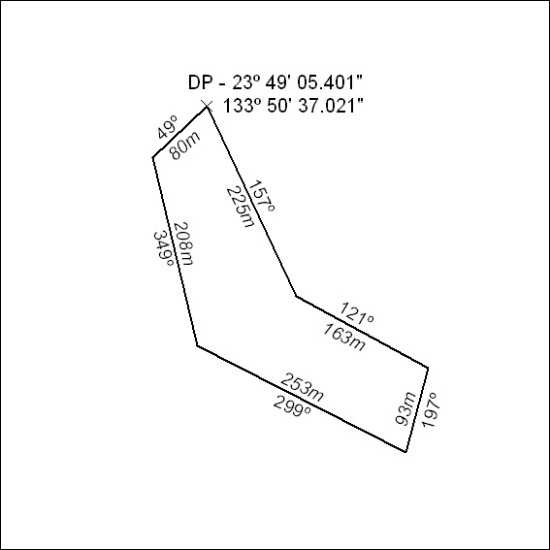 